 This standard aligns with Safe Care & aims to ensure that acute deterioration in a patient’s physical, mental or cognitive condition is recognized promptly and appropriate action is taken. 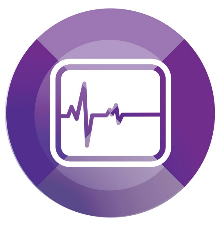 Questions and Tasks - please circle response	Department: _______________Question and TasksStaff 1 AnswerStaff 2 AnswerStaff 3 Answer	How would you identify a patient who is deteriorating?Answer:Any observation that falls into a shaded area of the observation chart on the Adult Observation and Response chart (WH AD 315) or within any of the vital signs entry components of the Electronic Medical record (EMR) prompting an alertAn observation falling into the Urgent Clinical Review shaded area requires a doctor from the home unit or covering home unit to review the patient within 30 mins of the escalation.An observation falling into the MET response (Medical Emergency Team) shaded area requires the MET team to review the patient within 10 minutes of the escalation.If urgent attention is required within 5 minutes call Adult Code Blue 2222 or your approved local area number.Correct Response/Incorrect ResponseAble to locate / Unable to locateCorrect Response/Incorrect ResponseAble to locate / Unable to locateCorrect Response/Incorrect ResponseAble to locate / Unable to locateHow often do you assess patients at risk of deterioration?Answer: At the commencement of each shift, at least 3 times a day (in the absence of a documented monitoring plan)On admission or transfer to a new clinical area:From ED: a minimum of 4/24 for 24/24 unless otherwise documented by the medical staff (except for palliative patients)From ICU: a minimum 4/24 for 24/24 unless otherwise documented by medical staffTo sub-acute: minimum TDS vital signs for 24/24 then minimum dailyFrequency of Vitals and observations sign recording must comply with the frequency stated in the nursing care plan.All patients must have the observations recorded if there are any signs of deterioration or they have an adverse eventA set of observation are documented prior to discharge.Correct Response/Incorrect ResponseAble to locate / Unable to locateCorrect Response/Incorrect ResponseAble to locate / Unable to locateCorrect Response/Incorrect ResponseAble to locate / Unable to locateWhat are the symptoms on observation charts that will help you identify an acute change in conscious state? Answer:Using the AVPU scoring scaleA: the patient is AlertV: the patient responds to Verbal stimuliP: the patient responds to Painful stimuliU: the patient is UnresponsiveCorrect Response/Incorrect ResponseCorrect Response/Incorrect ResponseCorrect Response/Incorrect ResponseDo you know how to escalate if your patient has acute change in conscious state? Answer:           Correct Response /Incorrect ResponseCorrect Response /Incorrect ResponseCorrect Response/Incorrect ResponseHow would you include patients and their carers in the identification of unexpected deterioration?Answer: Discuss patient’s usual cognition state and what is normal for the family/carerAsk family to communicate any concerns regarding the patient with youCorrect Response /Incorrect ResponseCorrect Response /Incorrect ResponseCorrect Response /Incorrect ResponseWhen would you make a MET call? Answer:If a patient has one of the clinical markers in the shaded areas on either the General Adult Observation or Response Chart or WH Electronic Medical Record (EMR)  that correspond to UCR or MET criteria If I am worried about the patientIf there has been no attendance to an Urgent Clinical Review within 30 mins of the callThe patient’s condition has not responded to treatment from the Urgent Clinical Review.Correct Response /Incorrect ResponseCorrect Response /Incorrect ResponseCorrect Response / Incorrect  ResponseWhat is a “Call for help” and what is your role when this is actioned?Answer: Call for HELP allows patients, family members and carers to directly escalate their concerns regarding patient clinical deteriorationClinical staff Role:Active engagement in listening to and responding appropriately when patients, family members or carers voice concerns of clinical deterioration even if clinical markers are not abnormal Understanding the patients, family members and carers can escalate calls for HELP when they are concerned that their health is deteriorating Communications staff role:Communications staff will receive, forward and log call for HELP callsCorrect Response /Incorrect ResponseCorrect Response /Incorrect ResponseCorrect Response /Incorrect ResponseCan you tell me how your area has improved and how it manages recognizing and responding to acute deterioration?Answer:Ward specific – provide examplesCorrect Response /Incorrect ResponseCorrect Response /Incorrect ResponseCorrect Response /Incorrect ResponseWHAT CAN YOU SEE?“Call for Help” posters are visible Yes/NoDefibrillator checked daily and evidence available i.e. checklistYes/NoResuscitation trolley, emergency equipment is checked according to schedule and checklistYes/No2222 stickers on all phones (Bacchus Marsh and Melton from July 1st)Yes/NoCOMMENTS: